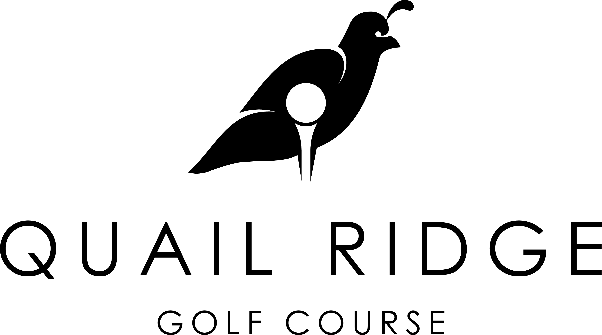 4-Man 2-Best BallSaturday and Sunday, April 29th – April 30th, 2023$240 Entry fee per teamNo maximum handicap spread. 75% individual handicap Gross and Net payoutTee times starting at 8:30am both daysCall 541-523-2358 for tee times _____________________________________________________________________________________ENTRY FORM Name_____________________________________________GHIN#_______________HDCP INDEX____________ Address______________________________________ City____________ Zip____________Phone__________________ Email__________________________________ Name_____________________________________________GHIN#_______________HDCP INDEX____________ Address______________________________________ City____________ Zip____________Phone__________________ Email__________________________________ Name_____________________________________________GHIN#_______________HDCP INDEX____________ Address______________________________________ City____________ Zip____________Phone__________________ Email__________________________________ Name_____________________________________________GHIN#_______________HDCP INDEX____________ Address______________________________________ City____________ Zip____________Phone__________________ Email__________________________________ Preferred tee times (circle one for each day)Email entry forms to: Nic@quailridgebakercity.comSaturday before 10:00amSaturday after 10:00amSunday before 10:00amSunday after 10:00am